PRIHLÁŠKANA LICENCOVANÉ ŠKOLENIELICENCOVANÉ ŠKOLENIE - ID 315 VDA 6.3 Procesný AudítorKONTAKTNÉ ÚDAJE	Termín: 24. - 27. 10. 2022Názov organizácie: Adresa:Tel. č.:IČO/IČ DPH:ÚČASTNÍK ŠKOLENIATitul, meno, priezvisko:Funkcia:e-mail:e-mail:Platba z vášho účtu č.:Dátum narodenia:mobil:Fakturačné údajeNa základe záväznej prihlášky Vám zašleme potvrdenie o registrácii. Po obdržaní registrácie, nám prosím, obratom zašlite záväznú objednávku, na základe ktorej Vám bude po absolvovaní školenia/skúšky zaslaná faktúra na úhradu. V prípade neúčasti je možné odhlásiť účastníka najneskôr 7 pracovných dní pred konaním. Účastnícky poplatok sa nevracia, je možné vyslať náhradníka.Prevodný príkaz:banka: Tatra Banka a.s. VS: číslo faktúryčíslo: 2621535285/1100 KS: 0308IČ DPH: SK2020699527V prípade záujmu, nás kontaktujte e-mailom: konferencie@ssk.skalebo telefonicky na mobile: 0905 956 311.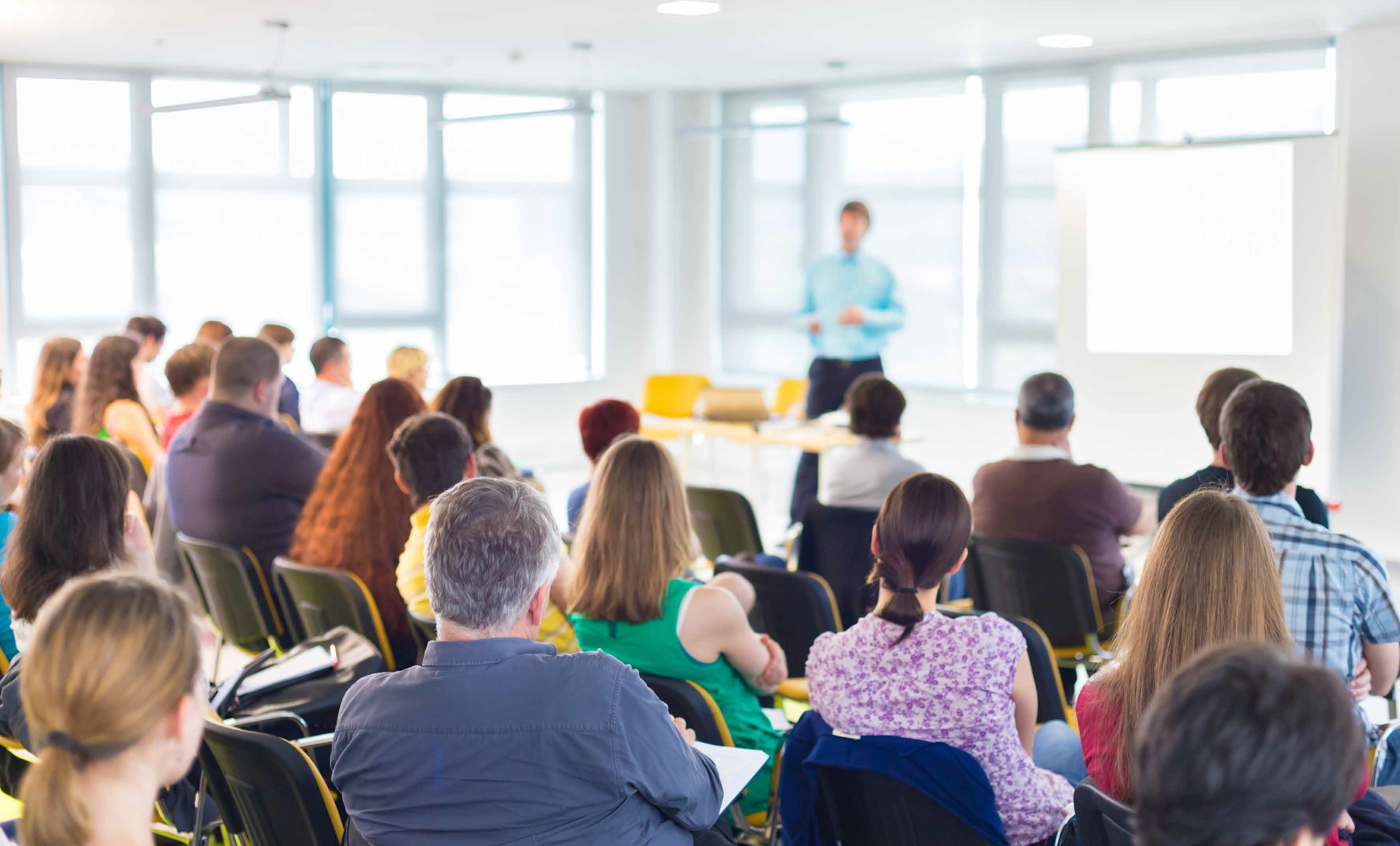 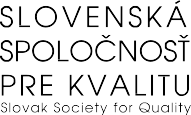 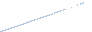 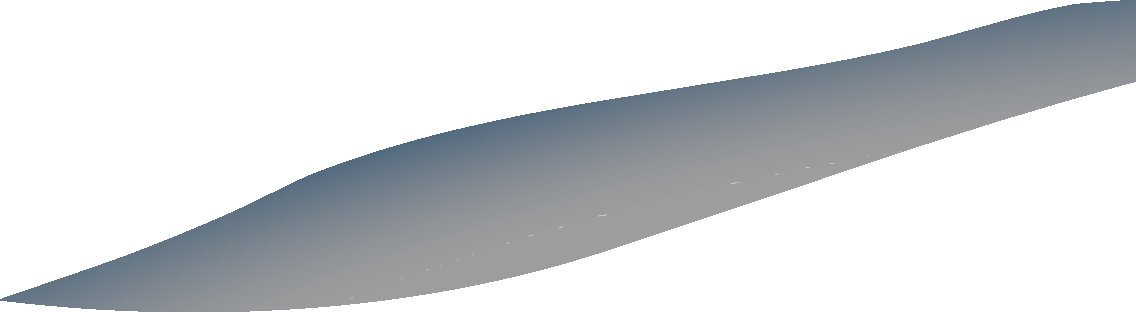 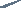 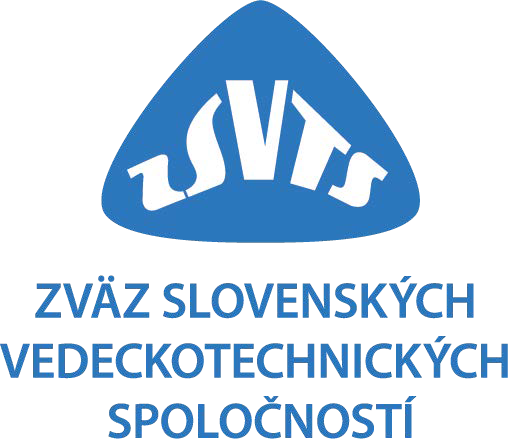 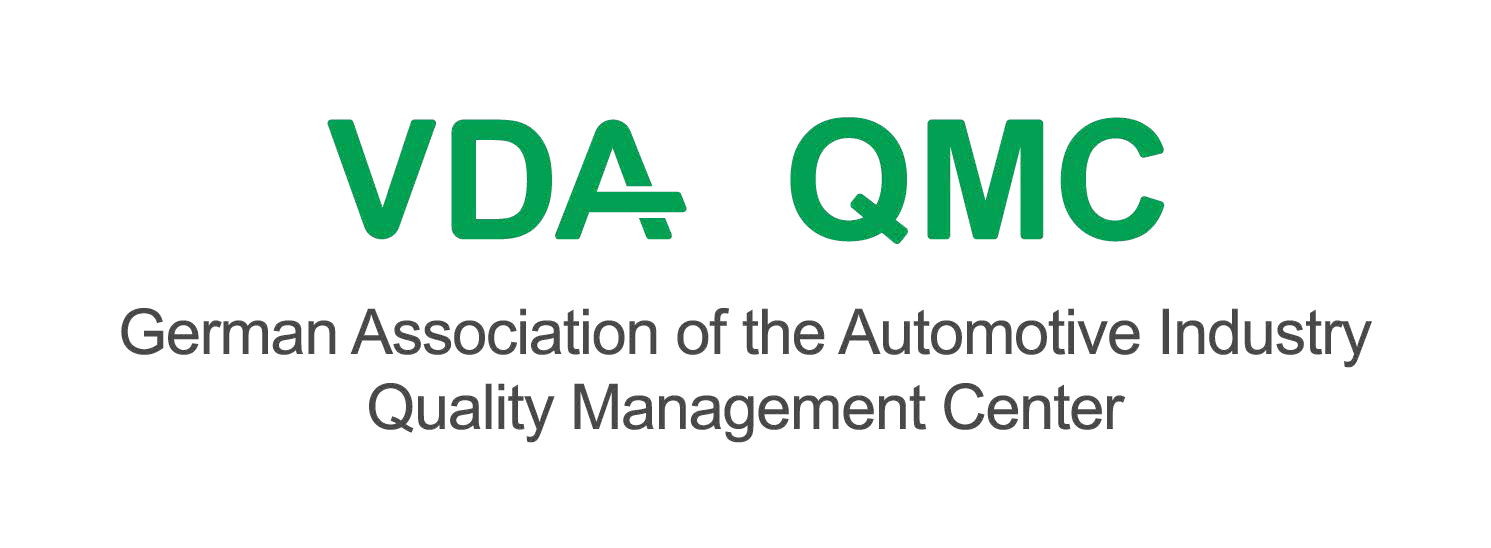 V ............................... dňa.	Pečiatka a podpis: